ПРЕСС-РЕЛИЗ ВЫСТАВКИ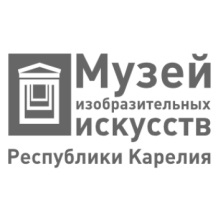 «Сергей Андрияка и студенты Академии акварели»Место проведения: Музей изобразительных искусств РК (пр. К. Маркса, 8) Открытие: 05.04.2019 в 16.00Сроки работы: 05.04-19.05.2019Музей изобразительных искусства Республики Карелия предоставляет возможность увидеть произведения Народного художника РФ, ректора Академии акварели и изящных искусств Сергея Андрияки.Сергей Андрияка известен в России как мастер классической многослойной акварели, чьи произведения отличаются монументальностью и воспевают  просторы русской природы, яркую красоту цветов и благородное достоинство старинных предметов. Параллельно с творчеством художник занимается педагогической деятельностью. Сергей Андрияка создал систему непрерывного художественного образования от младшего школьного возраста до зрелых профессиональных задач высшей школы.На выставке рядом с произведениями мастера будут представлены и работы студентов Академии – это задания, выполненные в мастерских или во время пленэрной практики и отражающие высокий уровень мастерства. Выставка показывает актуальность обучения изобразительному искусству подрастающего поколения и приобщает к лучшим традициям русской классической культуры. Зритель может забыть о повседневных заботах и наслаждаться прозрачной акварелью, изяществом фарфора и насыщенностью масляной живописи. Выставка станет значимым культурным событием для жителей и гостей города Петрозаводска. Посетители выставки смогут на практике познакомиться с классической техникой многослойной акварели, посетив серию мастер-классов Юрия Владимировича Смирнова, преподавателя и директора Музейно-выставочного комплекса Академии.13 апреля 18.00 Натюрморт в технике многослойная акварель. (16+). 14 апреля 14.00 Пейзаж в технике многослойная акварель. (16+).Стоимость участия – 300 рублей. Запись на мастер-класс по телефону 783713.Режим работы Музея изобразительных искусств РК: 10:00 – 18:00, четверг 12:00 – 20:00, понедельник - выходнойЗАПИСЬ НА ЭКСКУРСИИ: 78-37-13Куратор: Людмила Никифорова, тел.: 76-45-19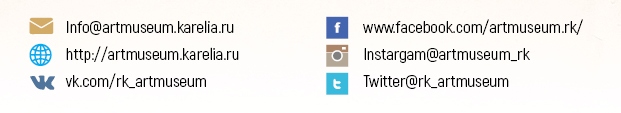 